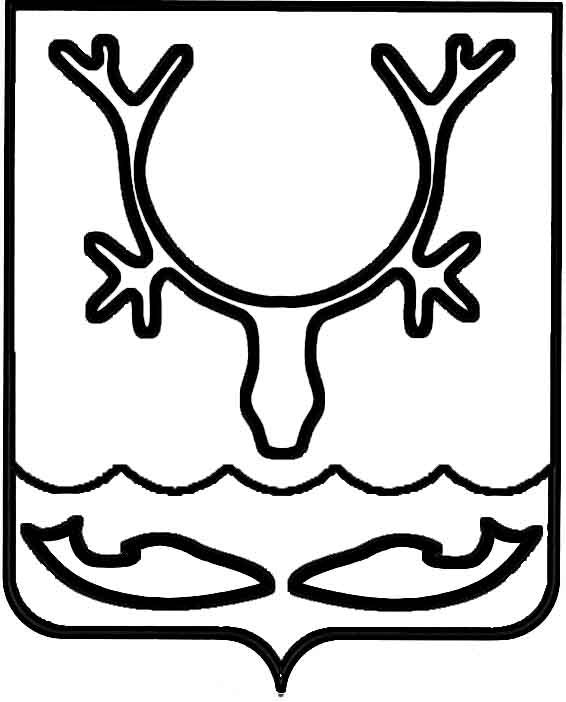 СОВЕТ городского округа "Город НАРЬЯН-МАР"46-я сессия III созыва_____________________________________ решениеВ соответствии с Федеральным законом от 06.10.2003 № 131-ФЗ "Об общих принципах организации местного самоуправления в Российской Федерации", Уставом муниципального образования "Городской округ "Город Нарьян-Мар" Совет городского округа "Город Нарьян-Мар" РЕШИЛ:1. Внести в Положение "О порядке управления и распоряжения имуществом, находящимся в собственности муниципального образования "Городской округ "Город Нарьян-Мар", утвержденное решением Совета городского округа "Город Нарьян-Мар" от 03.05.2007 № 151-р (в редакции от 24.03.2017 № 356-р), следующее изменение:Абзац второй пункта 4.5 исключить.2. Настоящее решение вступает в силу после его официального опубликования.г. Нарьян-Мар28 сентября 2017 года№ 435-рО внесении изменения в Положение "О порядке управления и распоряжения имуществом, находящимся в собственности муниципального образования "Городской округ "Город Нарьян-Мар"Глава городского округа"Город Нарьян-Мар"_____________________О.О. БелакПредседатель Совета городского округа "Город Нарьян-Мар"______________________О.М. Петунина